5° CONCORSO FOTOGRAFICO GIOVANI 2023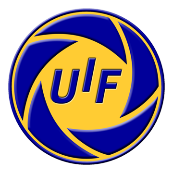 AUTORI PREMIATI, SEGNALATI ED AMMESSIGLI AUTORI E LE FOTO NON INDICATI IN QUESTO PROSPETTO NON SONO STATI AMMESSIGLI AUTORI E LE FOTO NON INDICATI IN QUESTO PROSPETTO NON SONO STATI AMMESSIGLI AUTORI E LE FOTO NON INDICATI IN QUESTO PROSPETTO NON SONO STATI AMMESSIAUTORETITOLI OPERERISULTATOBIGLINO CAMILLAL’uscitaAMMESSABIGLINO CAMILLAL’ora del tè2° CLASS.Over 18BISSOLI SOPHIASguardo universale3° CLASSUnder 18FORTE GIADAGondoleAMMESSAGENTILE CLAUDIACoriandoli3° CLASS.Over 18GENTILE CLAUDIAAlessiaAMMESSAGENTILE CLAUDIAInto The WoodsAMMESSAGIARDINI SILVIAIncensoAMMESSAGRANATA SIMONEPiedi freddiSEGNALATAUnder 18MASSA FRANCESCAScintille di legnoAMMESSAMORANDI SERENAE corrono le tue ditaAMMESSAMORANDI SERENADove stai andando?1° CLASS.Over 18PARODI ANDREABacio a ventosaAMMESSAPARODI ANDREANetto il gabinettoAMMESSAPARODI ANDREAPianeta medusa1° CLASS.Under 18PAVAN ARIANNALontra curiosaSEGNALATAUnder 18PAVAN ARIANNAFrecce tricoloreAMMESSAPULINETTI VALENTINAVia vai al nidoAMMESSASCHENARDI GIADALavandaAMMESSASCHENARDI GIADAMare2° CLASS.Under 18TONOLLI BIBIANAWaterpoloSEGNALATAOver 18TONOLLI BIBIANAUn giro sulla ruota panoramicaAMMESSATONOLLI BIBIANAGran premio MeranoAMMESSATURINI ANNAFlopAMMESSATURINI ANNAParigiSEGNALATAOver 18